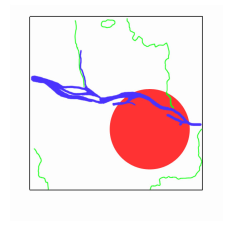 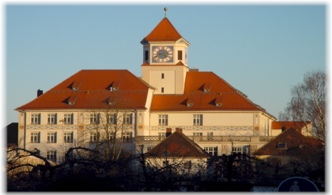 Bürgerverein Süd-Ost e.V.						 Pestalozzi-MittelschuleEinverständniserklärung zu Foto- und/oder FilmaufnahmenIch erkläre mich damit einverstanden, dass im Rahmen der Fotoausstellung „Gesichter des Regensburger Kasernen- und Galgenbergviertels“Bilder und/oder Videos von den TeilnehmerInnen gemacht werden und zur Veröffentlichung.Für die Fotoausstellung auf der Homepage des BÜSO (www.bueso-regensburg.de )in (Print-)Publikationen des BÜSO auf der Facebook-Seite des BÜSOverwendet und zu diesem Zwecke auch abgespeichert werden dürfen. Die Fotos und/oder Videos dienen ausschließlich der Öffentlichkeitsarbeit – insbesondere der geplanten Fotoausstellung des BÜSO in Zusammenarbeit mit der Pestalozzi Mittelschule. . Ich bin mir darüber im Klaren, dass Fotos und/oder Videos im Internet von beliebigen Personen abgerufen werden können. Es kann trotz aller technischer Vorkehrungen nicht ausgeschlossen werden, dass solche Personen die Fotos und/oder Videos weiterverwenden oder an andere Personen weitergeben. Ich habe die umseitigen Hinweise gemäß Art. 13 DSGVO gelesen und verstanden.Diese Einverständniserklärung ist freiwillig und kann gegenüber dem VEREIN jederzeit mit Wirkung für die Zukunft widerrufen werden. Sind die Aufnahmen im Internet verfügbar, erfolgt die Entfernung, soweit dies dem Verein möglich ist._______________________________________________________
Name des/der Teilnehmer*in (in Druckbuchstaben): 
_______________________________________________________
Ort/Datum: 
_______________________________________________________
Unterschrift des/der Teilnehmers*in ab 16 Jahre:
_______________________________________________________
Unterschrift der/der Personensorgeberechtigten (bei Jugendlichen unter 16 Jahren): Datenschutzhinweise hinsichtlich der Herstellung und Verwendung von Foto- und/oder Videoaufnahmen gemäß Art. 13 DSGVOName und Kontaktdaten des/der Verantwortlichen:
Verantwortlich für die Datenverarbeitung ist Bürgerverein Süd-Ost e.V. Vorstand Johann Brandl
Carl-Thiel-Str. 6 93053 Regensburg
bueso-regensburg.deZweck der Verarbeitung: 
Die Fotos und/oder Videos dienen ausschließlich der Öffentlichkeitsarbeit des BÜSO.Rechtsgrundlagen der Verarbeitung: 
Die Verarbeitung von Fotos und/oder Videos (Erhebung, Speicherung und Weitergabe an Dritte (s. unter 5.) erfolgt aufgrund ausdrücklicher Einwilligung des/der Personensorgeberechtigten bzw. des/der Betroffenen, mithin gemäß Art. 6 Abs. 1 Buchstabe a DSGVO. Die Veröffentlichung ausgewählter Bilddateien in (Print)Publikationen des/der Veranstalters/-in sowie auf deren Homepage /Facebookaccount o.ä. ist für die Öffentlichkeitsarbeit des/der Veranstalters/-in erforderlich und dient damit der Wahrnehmung berechtigter Interessen der Beteiligten, Art. 6 Abs. 1 Buchstabe f DSGVO.Kategorien von EmpfängerInnen der personenbezogenen Daten:
Die Fotos und/oder Videos werden nicht an Dritte weitergeben. 
Zu Zwecken der Öffentlichkeitsarbeit werden sie ggf. auf der Homepage des BÜSO eingestellt sowie für die Facebook-Seite des Vereins verwendet.Dauer der Speicherung der personenbezogenen Daten:
Fotos- und/oder Videos, welche für die Zwecke der Öffentlichkeitsarbeit des BÜSO gemacht werden, werden vorbehaltlich eines Widerrufs der Einwilligung des/der Betroffenen auf unbestimmte Zeit zweckgebunden gespeichert. Widerrufsrecht bei Einwilligung: 
Die Einwilligung zur Verarbeitung der Fotos und/oder Videos kann jederzeit für die Zukunft widerrufen werden. Die Rechtmäßigkeit der aufgrund der Einwilligung bis zum Widerruf erfolgten Datenverarbeitung wird durch diesen nicht berührt.Betroffenenrechte:
Nach der Datenschutzgrundverordnung stehen Ihnen folgende Rechte zu:Werden ihre personenbezogenen Daten verarbeitet, so haben sie das Recht Auskunft über die zu ihrer Person gespeicherten Daten zu erhalten. (Art. 15 DSGVO)Sollten unrichtige personenbezogenen Daten verarbeitet werden, steht Ihnen ein Recht auf Berichtigung zu (Art. 16 DSGVO)Liegen die gesetzlichen Voraussetzungen vor, so können Sie die Löschung oder Einschränkung der Verarbeitung verlangen sowie Widerspruch gegen die Verarbeitung einlegen (Art. 17, 18, 21 DSGVO)Wenn Sie in die Datenverarbeitung eingewilligt haben oder ein Vertrag zur Datenverarbeitung besteht und die Datenverarbeitung mithilfe automatisierter Verfahren durchgeführt wird, steht Ihnen gegebenenfalls ein Recht auf Datenübertragbarkeit zu. (Art. 20 DSGVO)Sollten Sie von den genannten Rechten Gebrauch machen, prüft der/die Verantwortliche, ob die gesetzlichen Voraussetzungen hierfür vorliegen. Weiterhin besteht ein Beschwerderecht bei der Landesbeauftragten für Datenschutz des Landes Brandenburg.